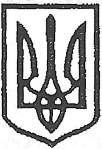 УКРАЇНАЧернівецька міська радаУПРАВЛІННЯ ОСВІТИвул. Героїв Майдану, 176, м.Чернівці, 58029 тел./факс (0372) 53-30-87,
E-mail: osvitacv@gmail.com Код ЄДРПОУ №02147345НАКАЗ09.11.2017р.Про проведення оперативного обстеження стану внутрішніх приміщень у закладах освіти на предмет їх безпечної експлуатаціїНа виконання Закону України «Про охорону праці», Положення про організацію роботи з охорони праці учасників навчально-виховного процесу в установах і навчальних закладах, затвердженого наказом Міністерства освіти і науки України від 01.08.2001 № 563 (зі змінами, внесеними наказом МОНУ від 20.11.2006 №782), з метою забезпечення умов охорони праці та безпеки життєдіяльності учасників освітнього процесу в закладах освіти м. Чернівці та недопущення виникнення аварійних ситуацій в приміщеннях загального користування будівель закладів,НАКАЗУЮ:Керівникам закладів освіти зобов’язати постійно діючу технічну комісію навчального закладу з обстеження приміщень, інженерно-технічних комунікацій/ або комісію з охорони праці та безпеки життєдіяльності: провести 13-14 листопада 2017 р. оперативне обстеження навчальних кабінетів, актових, спортивних, обідніх зал, коридорів, сходових клітин, рекреацій, галерей, веранд, туалетних кімнат на предмет їх безпечної експлуатації та виявлення дефектів/пошкоджень, які можуть нести загрозу безпеці життєдіяльності учасників освітнього процесу.Висновки комісії викласти у акті за результатами оперативного обстеження стану внутрішніх приміщень закладу(форма  довільна). В акті обов’язково:зазначити перелік дефектів/пошкоджень при їх наявності (з фотофіксацією), вказати орієнтовний перелік робіт по їх усуненню,надати загальний висновок щодо безпечної експлуатації приміщень. До 17 год. 30 хв. 14 листопада 2017 року надати в управління освіти, кабінет №83, документи щодо організації та результатів обстеження, а саме:наказ «Про створення постійно діючої технічної комісії навчального закладу з обстеження приміщень, інженерно-технічних комунікацій/ комісії з охорони праці та безпеки життєдіяльності у навчальному закладі», наказ «Про проведення оперативного обстеження стану внутрішніх приміщень закладу освіти»  акт за результатами оперативного обстеження стану внутрішніх приміщень закладу освіти.При управлінні освіти Чернівецької  міської ради створити робочу групу для вивчення та узагальнення результатів оперативного обстеження стану внутрішніх приміщень закладів освіти за наданими актами, у складі:Голова робочої групи:- Поплета В.Є., інженер групи централізованого господарського обслуговування управління освіти;Члени робочої групи: - Олещенко В.Ф., інженер-енергетик групи централізованого господарського обслуговування управління освіти;- Капша В.Р.- методист ММЦ управління освіти  з питань охорони праці та цивільного захисту управління освіти. Робочій групі: До 15 листопада 2017 року вивчити та узагальнити результати оперативного обстеження стану внутрішніх приміщень закладів освіти за наданими актами.До 16 листопада 2017 року розробити заходи щодо усунення дефектів/пошкоджень, виявлених у приміщеннях закладів, та подати на затвердження начальнику управління.Контроль за виконанням наказу залишаю за собою.Начальник управління освітиЧернівецької міської ради	С.В. МартинюкВиконавецьІнженер групи централізованого Господарського обслуговування                                          В.Є.ПоплетаЗ наказом ознайомлені:___________________В.Ф.Олещенко__________________В.Р.Капша